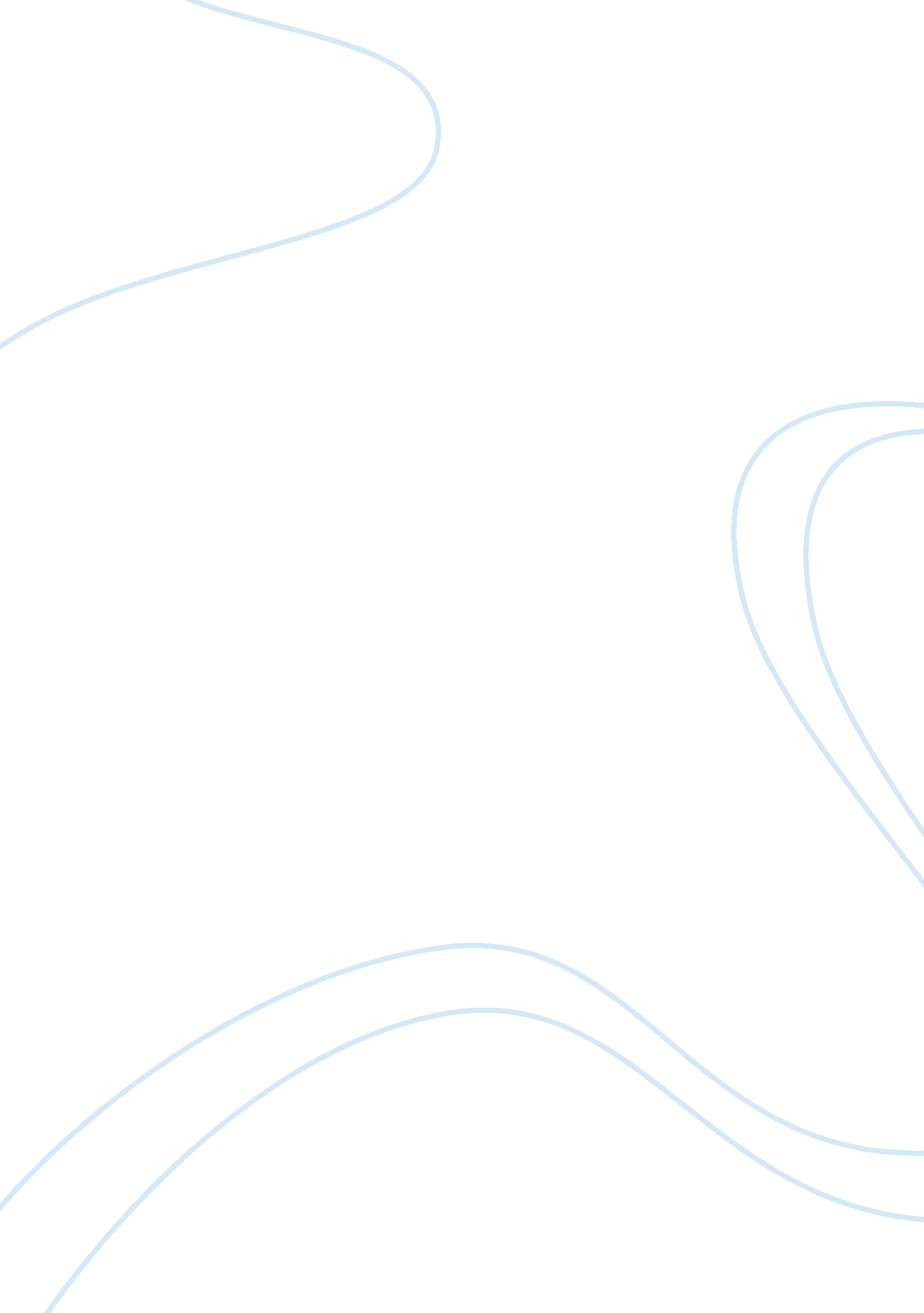 Immune try to attack thecells immune therapies are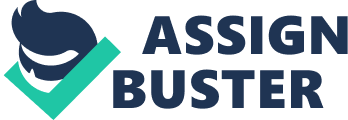 immune system is the policeman that day and night are patrolling your body and looking for problems and frequently infections get picked up and they get eradicated the cancer cell specifically in lung cancer is almost like a lung cell in disguise and I also think of this assay for example the cancer cell has your ID badge a driver’s license it says I’m part of you and when the policeman comes to interact and bump into the cancer cell which happens all the time the cancer cell shows the IDbadge to the immune cell which is thea policeman and the policeman just simplywalks away new drugs have been designedto affect that interaction betweenpolicemen immune system and cancer cellbad guy and essentially swipe that IDbadge that driver’s license away fromthe cancer cell so when the immunesystem and the cancer cell interact theimmune system can see the cell for whatit is which is a disease cell that’sgoing to damage and hurt the body andstart the process of gathering them upand getting rid of those cells we needto understand at a molecular levelwhat is interacting what’s changingbetween the cancer cell and the immunecell this interaction and the way cancercells in the immune system interact iscritical not just for lung cancer butcritical for all cancers we move awayfrom giving therapies that are designedto attack that one cancer cell witheither a defined small poison ortargeted drug and we’re moving away fromthat and focusing more on telling theimmune system that’s the problem go getit it’s almost like flagging the cancercell for your immune systemand letting your natural defenses healyour body rather than giving a foreigndrug into the body to try to attack thecells immune therapies are as a wholevery well tolerated and in certainpeople extremely effective and the longterm benefits of the immune basedtherapies are yet to be determinedbecause they’re so new but I think thatthe world of immune-based therapies totreat lung cancer and cancer as a wholeis extremely promising I think right nowwe’re at the tip of the iceberg we’veunlocked a key interaction and howcancer cells and immune cells interact   and by affecting that interaction     teaches the immune cell to be smarter 